A Triduum in preparation for the Feast of Our Lady of Guadalupe 
December 9 to December 12Fourth day: December 12 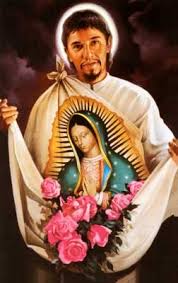 Leaving the Blessed Virgin Mary on the hillside, after she had arranged the beautiful roses in his tilma, Juan Diego makes his way to see the Bishop. He remembers how nervous he was just four days ago when he first came. Today is December 12 and he now carries the proof the Bishop requested. He is careful to hold the tilma tight against his chest as he walks. The fragrance of the roses reminds him of the Virgen Mary and of her words: “I am truly your compassionate Mother, yours and of all the people who live together in this land. I will listen to their weeping, their sadness, their suffering, to remedy their miseries, their sufferings.” Memorable words! Approaching the Bishop’s residence, the two guards meet him and demand to see what he is carrying. Once more, the Bishop intervenes. Excitedly, Juan Diego tells him that his tilma has the proof he requested. He kneels, letting the tilma fall, and out tumble the roses. Suddenly, the Bishop is kneeling himself and Juan Diego looks down at his tilma, at the image of the Woman who appeared to him, Our Lady of Guadalupe. The Bishop now believes him and is ready to follow Our Lady’s instructions! ¡Que Viva la Virgen de Guadalupe! Our Father, Hail Mary, Glory be to the Father. O God, Father of mercies, who placed your people under the protection of your Son’s most holy Mother, grant that all who invoke the Blessed Virgen of Guadalupe, may seek with ever more lively faith the progress of peoples in the ways of justice of peace. Through our Lord Jesus Christ who lives and reigns with you in the unity of the Holy Spirit, one God, forever and ever. Amen Dia Cuatro: 12 de diciembreDespués que la Virgen María arregló las rosas en su tilma, se fue a buscar el Obispo. Ya no va nervioso como el primer día. Hoy es el 12 de diciembre y viene con la prueba que el pidió. Camina con su tilma bien apretada a su pecho, para que nadie puede ver lo que lleva. La fragancia de las rosas lo recuerda de las palabras de la Virgen: Porque yo en verdad soy una Madre compasiva, la tuya y de todos que están en esta tierra. A los que a mi clamen, los que me busquen, los que confíen en mi, les escuchare su llanto, su tristeza, para remediar, para curar todas sus penas, miserias y dolores. ¿Quién podrá olvidar esas palabras? Cercándose a la residencia del Obispo, sus guardias lo parran y lo exigen que abre su tilma. Otra vez mas, el obispo tiene que intervenir. Emocionado, Juan Diego le dice que la Virgen lo mando con la prueba que el pidió. Con eso, se arrodilla y deja caer su tilma, y las rosas caen en el suelo. De repente, el obispo mismo se cae de rodillas, asombrado. Juan Diego deja caer su vista a su tilma, la imagen de la Virgen de Guadalupe. El obispo cree. ¡Que viva la Virgen de Guadalupe! Padre Nuestro, Ave María, Gloria al PadrePadre de misericordia, que has puesto a este pueblo tuyo bajo la especial protección de la siempre Virgen María de Guadalupe, Madre de tu Hijo, concédenos, por su intercesión, profundizar en nuestra fe y buscar el progreso de nuestra patria por caminos de justicia y de paz. Por Nuestro Señor Jesucristo, Amen. 